求　人　票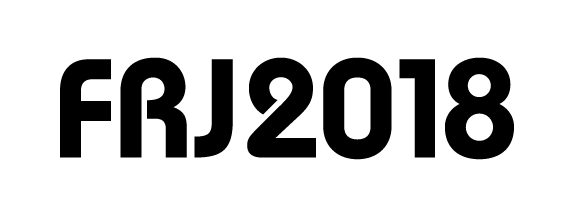 ※本求人票に関する問い合わせは各法人に願います。法人名活動・事業内容勤務地募集職種お問合せ先コメント・メッセージ